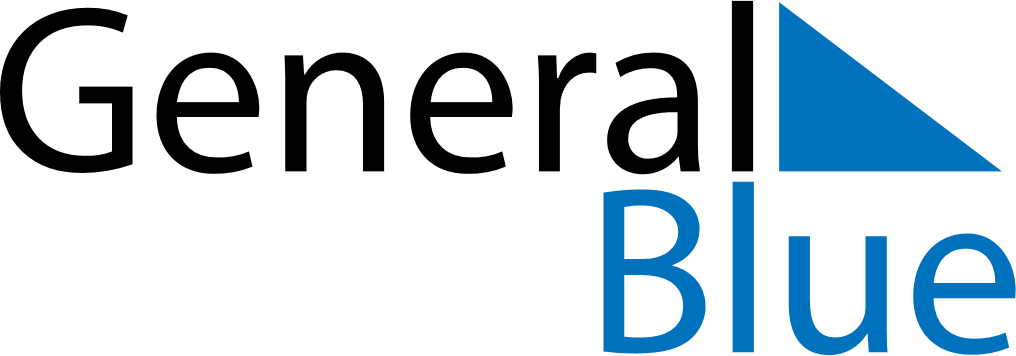 May 2021May 2021May 2021AustraliaAustraliaSundayMondayTuesdayWednesdayThursdayFridaySaturday123456789101112131415Mother’s Day16171819202122232425262728293031